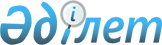 Қазақстан Республикасы Үкіметінің кейбір шешімдерінің күші жойылды деп тану туралыҚазақстан Республикасы Үкіметінің 2023 жылғы 17 шiлдедегi № 603 қаулысы.
      Қазақстан Республикасының Үкіметі ҚАУЛЫ ЕТЕДІ:
      1. Осы қаулыға қосымшаға сәйкес Қазақстан Республикасы Үкіметінің кейбір шешімдерінің күші жойылды деп танылсын.
      2. Осы қаулы алғашқы ресми жарияланған күнінен кейін күнтізбелік он күн өткен соң қолданысқа енгізіледі. Қазақстан Республикасы Үкіметінің күші жойылған кейбір қаулыларының тізбесі
      1. "Ауылдық елді мекендерге жұмыс істеу және тұру үшін келген денсаулық сақтау, білім беру, әлеуметтік қамсыздандыру, мәдениет, спорт және агроөнеркәсіптік кешен саласындағы мамандарға, ауылдар, кенттер, ауылдық округтер әкімдері аппараттарының мемлекеттік қызметшілеріне әлеуметтік қолдау шараларын ұсыну мөлшерін айқындау туралы" Қазақстан Республикасы Үкіметінің 2009 жылғы 18 ақпандағы № 183 қаулысы.
      2. "Қазақстан Республикасы Үкіметінің 2009 жылғы 18 ақпандағы № 183 қаулысына толықтырулар енгізу туралы" Қазақстан Республикасы Үкіметінің 2009 жылғы 30 қыркүйектегі № 1488 қаулысы.
      3. "Қазақстан Республикасы Үкіметінің 2009 жылғы 18 ақпандағы № 183 қаулысына өзгерістер мен толықтырулар енгізу туралы" Қазақстан Республикасы Үкіметінің 2011 жылғы 6 сәуірдегі № 374 қаулысы.
      4. "Ауылдық елді мекендерге жұмыс істеу және тұру үшін келген денсаулық сақтау, білім беру, әлеуметтік қамсыздандыру, мәдениет және спорт мамандарына әлеуметтік қолдау шараларын ұсыну мөлшерін және ережесін бекіту туралы" Қазақстан Республикасы Үкіметінің 2009 жылғы 18 ақпандағы № 183 қаулысына өзгеріс енгізу туралы" Қазақстан Республикасы Үкіметінің 2011 жылғы 1 шілдедегі № 753 қаулысы.
      5. "Қазақстан Республикасы Үкіметінің "Ауылдық елді мекендерге жұмыс істеу және тұру үшін келген денсаулық сақтау, білім беру, әлеуметтік қамсыздандыру, мәдениет және спорт мамандарына әлеуметтік қолдау шараларын ұсыну мөлшерін және ережесін бекіту туралы" 2009 жылғы 18 ақпандағы № 183 және "Ауылдық елді мекендерге жұмыс істеуге және тұруға келген денсаулық сақтау, білім беру, әлеуметтік қамсыздандыру, мәдениет және спорт мамандарына әлеуметтік қолдау шараларын ұсыну" мемлекеттік қызмет стандартын бекіту туралы" 2011 жылғы 31 қаңтардағы № 51 қаулыларына өзгерістер мен толықтыру енгізу туралы" Қазақстан Республикасы Үкіметінің 2011 жылғы 8 қыркүйектегі № 1030 қаулысы.
      6. "Ішкі көшіп-қонушыларды тіркеу қағидаларын бекіту және Қазақстан Республикасы Үкіметінің кейбір шешімдеріне өзгерістер енгізу туралы" Қазақстан Республикасы Үкіметінің 2011 жылғы 1 желтоқсандағы № 1427 қаулысымен бекітілген Қазақстан Республикасы Үкіметінің кейбір шешімдеріне енгізілетін өзгерістердің 10-тармағы.
      7. "Қазақстан Республикасы Үкіметінің кейбір шешімдеріне өзгерістер енгізу туралы" Қазақстан Республикасы Үкіметінің 2012 жылғы 28 маусымдағы № 869 қаулысы.
      8. "Қазақстан Республикасының Ұлттық кәсіпкерлер палатасына міндетті мүшелік жарналардың шекті мөлшерін бекіту туралы" Қазақстан Республикасы Үкіметінің 2013 жылғы 31 желтоқсандағы № 1560 қаулысы.
      9. "Қазақстан Республикасы Үкіметінің "Ауылдық елді мекендерге жұмыс істеу және тұру үшін келген денсаулық сақтау, білім беру, әлеуметтік қамсыздандыру, мәдениет, спорт және ветеринария мамандарына әлеуметтік қолдау шараларын ұсыну мөлшерін және ережесін бекіту туралы" 2009 жылғы 18 ақпандағы № 183 және "Ауылдық елді мекендерге жұмыс істеуге және тұруға келген денсаулық сақтау, білім беру, әлеуметтік қамсыздандыру, мәдениет, спорт және ветеринария мамандарына әлеуметтік қолдау шараларын ұсыну" мемлекеттік көрсетілетін қызмет стандартын бекіту туралы" 2014 жылғы 12 ақпандағы № 80 қаулыларына өзгерістер енгізу туралы" Қазақстан Республикасы Үкіметінің 2014 жылғы 28 шілдедегі № 837 қаулысы.
      10. "Ауылдық елді мекендерге жұмыс істеу және тұру үшін келген денсаулық сақтау, білім беру, әлеуметтік қамсыздандыру, мәдениет, спорт және агроөнеркәсіптік мамандарына әлеуметтік қолдау шараларын ұсыну мөлшерін және ережесін бекіту туралы" Қазақстан Республикасы Үкіметінің 2009 жылғы 18 ақпандағы № 183 қаулысына өзгерістер енгізу туралы" Қазақстан Республикасы Үкіметінің 2015 жылғы 27 ақпандағы № 99 қаулысы.
      11. "Қазақстанның Даму Банкінің қаржылық тұрақтылығының параметрлерін (коэффициенттерін), олардың шекті мәндерін айқындау және Қазақстанның Даму Банкінің қаржылық тұрақтылығы параметрлерінің (коэффициенттерінің) шекті мәндерін есептеу әдістемесін бекіту туралы" Қазақстан Республикасы Үкіметінің 2015 жылғы 22 сәуірдегі № 250 қаулысы.
      12. "Жеке кәсіпкерлік субъектілерінің бірлестіктеріне аккредиттеу жүргізу қағидаларын бекіту туралы" Қазақстан Республикасы Үкіметінің 2015 жылғы 28 желтоқсандағы № 1089 қаулысы.
      13. "Кәсіпкерлік мәселелері жөніндегі сараптама кеңестері туралы үлгілік ережені бекіту туралы" Қазақстан Республикасы Үкіметінің 2015 жылғы 28 желтоқсандағы № 1090 қаулысы.
      14. "Кәсіпкерлік субъектілері жұмыскерлерінің жылдық орташа санын және жылдық орташа табысын есептеу қағидаларын бекіту туралы" Қазақстан Республикасы Үкіметінің 2015 жылғы 30 желтоқсандағы № 1128 қаулысы.
      15. "Қазақстан Республикасында кәсіпкерлік қызметті реттеудің жай-күйі туралы жылдық есепті әзірлеу және бекіту қағидаларын бекіту туралы" Қазақстан Республикасы Үкіметінің 2015 жылғы 31 желтоқсандағы № 1149 қаулысы.
      16. "Қазақстанның Даму Банкінің қаржылық тұрақтылығының параметрлерін (коэффициенттерін), олардың шекті мәндерін айқындау және Қазақстанның Даму Банкінің қаржылық тұрақтылығы параметрлерінің (коэффициенттерінің) шекті мәндерін есептеу әдістемесін бекіту туралы" Қазақстан Республикасы Үкіметінің 2015 жылғы 22 сәуірдегі № 250 қаулысына өзгерістер мен толықтыру енгізу туралы" Қазақстан Республикасы Үкіметінің 2016 жылғы 31 қазандағы № 633 қаулысы.
      17. "Қазақстан Республикасында кәсіпкерлік қызметті реттеудің жай-күйі туралы жылдық есепті әзірлеу және бекіту қағидаларын бекіту туралы" Қазақстан Республикасы Үкіметінің 2015 жылғы 31 желтоқсандағы № 1149 қаулысына өзгеріс енгізу туралы" Қазақстан Республикасы Үкіметінің 2018 жылғы 9 қарашадағы № 735 қаулысы.
      18. "Аккредиттеу туралы куәліктің нысанын, Жеке кәсіпкерлік субъектілерінің бірлестіктері мен өзге де коммерциялық емес ұйымдарды аккредиттеуді өткізу қағидаларын, аккредиттеудің күшін жою негіздері мен тәртібін бекіту және "Жеке кәсіпкерлік мәселелері жөніндегі сараптамалық кеңестер туралы үлгілік ережені бекіту туралы" Қазақстан Республикасы Үкіметінің 2015 жылғы 28 желтоқсандағы № 1090 қаулысына өзгерістер мен толықтырулар енгізу туралы" Қазақстан Республикасы Үкіметінің 2018 жылғы 30 қарашадағы № 799 қаулысы.
      19. "Қазақстан Республикасы Үкіметінің кейбір шешімдеріне өзгерістер енгізу туралы" Қазақстан Республикасы Үкіметінің 2019 жылғы 31 мамырдағы № 359 қаулысымен бекітілген Қазақстан Республикасы Үкіметінің кейбір шешімдеріне енгізілетін өзгерістердің 2-тармағы.
      20. "Аккредиттеу туралы куәліктің нысанын, Жеке кәсіпкерлік субъектілерінің бірлестіктері мен өзге де коммерциялық емес ұйымдарды аккредиттеуді өткізу қағидаларын, аккредиттеудің күшін жою негіздері мен тәртібін бекіту және "Жеке кәсіпкерлік мәселелері жөніндегі сараптамалық кеңестер туралы үлгілік ережені бекіту туралы" Қазақстан Республикасы Үкіметінің 2015 жылғы 28 желтоқсандағы № 1090 қаулысына өзгерістер мен толықтырулар енгізу туралы" Қазақстан Республикасы Үкіметінің 2018 жылғы 30 қарашадағы № 799 қаулысына өзгерістер енгізу туралы" Қазақстан Республикасы Үкіметінің 2019 жылғы 2 қыркүйектегі № 651 қаулысы.
      21. "Ауылдық елді мекендерге жұмыс істеу және тұру үшін келген денсаулық сақтау, білім беру, әлеуметтік қамсыздандыру, мәдениет, спорт және агроөнеркәсіптік кешен саласындағы мамандарға әлеуметтік қолдау шараларын ұсыну мөлшерін айқындау туралы" Қазақстан Республикасы Үкіметінің 2009 жылғы 18 ақпандағы № 183 қаулысына өзгерістер енгізу туралы" Қазақстан Республикасы Үкіметінің 2020 жылғы 15 қыркүйектегі № 584 қаулысы.
      22. "Мемлекеттік органдар мен ұйымдардың бизнес-әріптестер тізілімімен интеграциялауға жататын ақпараттандыру объектілерінің тізбесін бекіту туралы" Қазақстан Республикасы Үкіметінің 2021 жылғы 26 мамырдағы № 342 қаулысы.
      23. "Қазақстан Республикасы Үкіметінің "Қазақстан Республикасы Қаржы министрлігінің кейбір мәселелері туралы" 2008 жылғы 24 сәуірдегі № 387 және "Кәсіпкерлік субъектілері жұмыскерлерінің жылдық орташа санын және жылдық орташа табысын есептеу қағидаларын бекіту туралы" 2015 жылғы 30 желтоқсандағы № 1128 қаулыларына өзгерістер мен толықтырулар енгізу туралы" Қазақстан Республикасы Үкіметінің 2021 жылғы 5 қазандағы № 709 қаулысының 1-тармағының 2) тармақшасы.
      24. "Әлеуметтік кәсіпкерлік субъектілерінің тізілімін жүргізу қағидаларын бекіту туралы" Қазақстан Республикасы Үкіметінің 2021 жылғы 28 қазандағы № 773 қаулысы.
      25. "Арнаулы комиссияны қалыптастыру қағидаларын және Арнаулы комиссия туралы ережені бекіту туралы" Қазақстан Республикасы Үкіметінің 2021 жылғы 29 қазандағы № 778 қаулысы.
      26. "Мемлекеттік органдардың, ұлттық холдингтердің, ұлттық даму институттарының және өзге де ұйымдардың әлеуметтік кәсіпкерлікті дамыту бастамаларын қолдауды жүзеге асыру қағидаларын бекіту туралы" Қазақстан Республикасы Үкіметінің 2021 жылғы 9 қарашадағы № 795 қаулысы.
      27. "Қазақстан Республикасы Үкіметінің кейбір шешімдеріне өзгерістер енгізу туралы" Қазақстан Республикасы Үкіметінің 2021 жылғы 29 желтоқсандағы № 958 қаулысымен бекітілген Қазақстан Республикасы Үкіметінің кейбір шешімдеріне енгізілетін өзгерістердің 3-тармағы.
      28. "Қазақстан Республикасы Үкіметінің кейбір шешімдеріне өзгерістер мен толықтырулар енгізу туралы" Қазақстан Республикасы Үкіметінің 2022 жылғы 11 сәуірдегі № 207 қаулысымен бекітілген Қазақстан Республикасы Үкіметінің кейбір шешімдеріне енгізілетін өзгерістер мен толықтырулардың 3-тармағы.
      29. "Қазақстан Республикасы Үкіметінің кейбір шешімдеріне өзгерістер мен толықтырулар енгізу туралы" Қазақстан Республикасы Үкіметінің 2022 жылғы 26 қазандағы № 850 қаулысымен бекітілген Қазақстан Республикасы Үкіметінің кейбір шешімдеріне енгізілетін өзгерістер мен толықтырулардың 36 және 37-тармақтары.
      30. "Кәсіпкерлік мәселелері жөніндегі сараптама кеңестері туралы үлгілік ережені бекіту туралы" Қазақстан Республикасы Үкіметінің 2015 жылғы 28 желтоқсандағы № 1090 қаулысына өзгерістер мен толықтыру енгізу туралы" Қазақстан Республикасы Үкіметінің 2022 жылғы 9 қарашадағы № 884 қаулысы.
      31. "Кәсіпкерлік саласындағы міндетті талаптар тізілімін жүргізу қағидаларын бекіту туралы" Қазақстан Республикасы Үкіметінің 2022 жылғы 30 желтоқсандағы № 1131 қаулысы.
					© 2012. Қазақстан Республикасы Әділет министрлігінің «Қазақстан Республикасының Заңнама және құқықтық ақпарат институты» ШЖҚ РМК
				
      Қазақстан РеспубликасыныңПремьер-Министрі 

Ә. Смайылов
Қазақстан РеспубликасыҮкіметінің2023 жылғы 17 шілдедегі
№ 603 қаулысына
қосымша